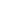 «Πρακτική Άσκηση Τριτοβάθμιας Εκπαίδευσης του Πανεπιστημίου Δυτικής Αττικής»Βιβλίο Πρακτικής Άσκησης Τμήμα …………………………ΟΔΗΓΙΕΣΤο βιβλίο αυτό της πρακτικής άσκησης τηρείται από το φοιτητή καθ΄ όλη τη διάρκεια της πρακτικής του άσκησης και δεν μπορεί να αντικατασταθεί από οποιοδήποτε άλλο στοιχείο για τη διεξαγωγή και αξιολόγησής τηςΟ φοιτητής, συμπληρώνει τα στοιχεία που του ζητούνται (Μέρος Α)Ο φοιτητής, στο τέλος του κάθε μήνα πρακτικής άσκησης, συντάσσει έκθεση για τις εργασιακές του εμπειρίες, εκτυπώνοντας το σχετικό έντυπο όσους μήνες διαρκεί η πρακτική του άσκηση και συμπληρώνοντάς το (Μέρος Β)Ο Φορέας Υποδοχής Πρακτικής Άσκησης του ασκούμενου, μέσω του επόπτη που ορίζει, συντάσσει τελική έκθεση επίδοσης του φοιτητή, συμπληρώνοντας το σχετικό έντυπο (Μέρος Γ)Ο εκπαιδευτικός, που ορίζεται ως επόπτης του φοιτητή από το Τμήμα, συντάσσει τελική έκθεση επίδοσης, συμπληρώνοντας το σχετικό έντυπο και προσθέτοντας στους πίνακες, ό,τι σημείο αξιολόγησης θεωρεί βασικό (Μέρος Δ)Το παρουσιολόγιο συμπληρώνεται σε καθημερινή βάση και υπογράφεται από τον επόπτη που έχει οριστεί από την πλευρά του ΦΥΠΑ (ο ίδιος αναγράφεται στα συνοδευτικά έντυπα της Σύμβασης Εργασίας που έχει υπογραφεί.)Μέρος Α - Στοιχεία Πρακτικής ΆσκησηςΜέρος Α - Στοιχεία Πρακτικής ΆσκησηςΑριθμός μητρώου ΦοιτητήΟνοματεπώνυμο ΦοιτητήΠατρώνυμοΜητρώνυμοΔιεύθυνση – Τ. Κ- ΠόληΗμερομηνία  γέννησηςΤηλέφωνο οικίας - Κινητό E-mail φοιτητήΕπωνυμία Φορέα Υποδοχής Πρακτικής Άσκησης Διεύθυνση Φορέα Υποδοχής Πρακτικής Άσκησης Τηλέφωνο Φορέα Υποδοχής Πρακτικής ΆσκησηςΕπόπτης Φορέα Υποδοχής Πρακτικής Άσκησης Ιδιότητα Επόπτη Έναρξη πρακτικής άσκησηςΛήξη πρακτικής άσκησηςΟνοματεπώνυμο Επόπτη Εκπαιδευτικού για την Πρακτική ΆσκησηΜέρος Β – Μηνιαία Έκθεση Πεπραγμένων του Φοιτητή                                           Μέρος Β – Μηνιαία Έκθεση Πεπραγμένων του Φοιτητή                                           Μέρος Β – Μηνιαία Έκθεση Πεπραγμένων του Φοιτητή                                           Μέρος Β – Μηνιαία Έκθεση Πεπραγμένων του Φοιτητή                                           Μέρος Β – Μηνιαία Έκθεση Πεπραγμένων του Φοιτητή                                           Μέρος Β – Μηνιαία Έκθεση Πεπραγμένων του Φοιτητή                                           Ονοματεπώνυμο Φοιτητή Αριθμός Μητρώου Φορέας Υποδοχής Πρακτικής Άσκησης Ονοματεπώνυμο Επόπτη από το Φορέα Υποδοχής Πρακτικής ΆσκησηςΧρονικό ΔιάστημαΑπό ΈωςΠερίληψη εργασιών που εκτελέστηκαν στο πλαίσιο της Πρακτικής ΆσκησηςΠερίληψη εργασιών που εκτελέστηκαν στο πλαίσιο της Πρακτικής ΆσκησηςΠερίληψη εργασιών που εκτελέστηκαν στο πλαίσιο της Πρακτικής ΆσκησηςΠερίληψη εργασιών που εκτελέστηκαν στο πλαίσιο της Πρακτικής ΆσκησηςΠερίληψη εργασιών που εκτελέστηκαν στο πλαίσιο της Πρακτικής ΆσκησηςΠερίληψη εργασιών που εκτελέστηκαν στο πλαίσιο της Πρακτικής ΆσκησηςΟνοματεπώνυμο Φοιτητή Ονοματεπώνυμο Φοιτητή Ονοματεπώνυμο Φοιτητή Ονοματεπώνυμο Φοιτητή Υπογραφή Υπογραφή Ονοματεπώνυμο Επιβλέποντα από το Φορέα Υποδοχής Πρακτικής ΆσκησηςΟνοματεπώνυμο Επιβλέποντα από το Φορέα Υποδοχής Πρακτικής ΆσκησηςΟνοματεπώνυμο Επιβλέποντα από το Φορέα Υποδοχής Πρακτικής ΆσκησηςΟνοματεπώνυμο Επιβλέποντα από το Φορέα Υποδοχής Πρακτικής ΆσκησηςΥπογραφή Υπογραφή Μέρος Δ – Έκθεση Αξιολόγησης από τον Επόπτη Εκπαιδευτικό (Μέλος Δ.Ε.Π) για το Φοιτητή Μέρος Δ – Έκθεση Αξιολόγησης από τον Επόπτη Εκπαιδευτικό (Μέλος Δ.Ε.Π) για το Φοιτητή Μέρος Δ – Έκθεση Αξιολόγησης από τον Επόπτη Εκπαιδευτικό (Μέλος Δ.Ε.Π) για το Φοιτητή Μέρος Δ – Έκθεση Αξιολόγησης από τον Επόπτη Εκπαιδευτικό (Μέλος Δ.Ε.Π) για το Φοιτητή Μέρος Δ – Έκθεση Αξιολόγησης από τον Επόπτη Εκπαιδευτικό (Μέλος Δ.Ε.Π) για το Φοιτητή Μέρος Δ – Έκθεση Αξιολόγησης από τον Επόπτη Εκπαιδευτικό (Μέλος Δ.Ε.Π) για το Φοιτητή Ονοματεπώνυμο ΕπόπτηΟνοματεπώνυμο ΦοιτητήΦορέας Υποδοχής Πρακτικής ΆσκησηςΒαθμολογία ΑξιολόγησηΑξιολόγησηΑξιολόγησηΑξιολόγησηΑξιολόγησηΑξιολόγησηΠεριγραφή του φοιτητή και του ΦΥΠΑ .Αξιολόγηση του βαθμού συνέπειας του φοιτητή σχετικά με την τήρηση του ωραρίου και την αποτελεσματικότητά του μέσα στα απαιτούμενα χρονικά πλαίσια.Σχόλια:Αξιολόγηση της προόδου του φοιτητή σε σχέση με την  εκτέλεση των εργασιών που του ανατέθηκαν (συνέπεια, βαθμός συνεργασίας με τους συναδέλφους και τους προϊσταμένους).Σχόλια:Αξιολόγηση της ανάπτυξης πρωτοβουλιών και του ενδιαφέροντος που επέδειξε ο φοιτητής.Σχόλια:Αναφέρατε τα μαθησιακά αποτελέσματα του φοιτητή (εφαρμογή των γνώσεων και δεξιοτήτων που απόκτησε κατά την εκπαίδευσή του στο τμήμα και νέες γνώσεις και τεχνικές που απόκτησε από το ΦΥΠΑ)Ικανοποίηση των αναγκών του φορέα σε συνάρτηση με το πρόγραμμα σπουδών του φοιτητή Σχόλια:Αξιολόγηση της θέσης πρακτικής άσκησης (συνθήκες εργασίας, αφομοίωση διαδικασιών και ανάπτυξη ικανοτήτων).Ανάπτυξη σχέσης του πρακτικά ασκούμενου φοιτητή με το ΦΥΠΑ όσον αφορά στον επαγγελματικό τομέα. Σχόλια:Περιληπτική περιγραφή του απολογισμού των δραστηριοτήτων, καθηκόντων και εργασιών που διεκπεραίωσε ο φοιτητής κατά τη διάρκεια της πρακτικής του άσκησηςΑναφέρατε σχόλια και παρατηρήσεις που κατά τη γνώμη σας είναι καθοριστικά για την αξιολόγηση τόσο της θέσης της πρακτικής όσο και για τις προοπτικές επαγγελματικής απασχόλησης του φοιτητή.Διατυπώστε τις απόψεις σας για το θεσμό της πρακτικής άσκησηςΠεριγραφή του φοιτητή και του ΦΥΠΑ .Αξιολόγηση του βαθμού συνέπειας του φοιτητή σχετικά με την τήρηση του ωραρίου και την αποτελεσματικότητά του μέσα στα απαιτούμενα χρονικά πλαίσια.Σχόλια:Αξιολόγηση της προόδου του φοιτητή σε σχέση με την  εκτέλεση των εργασιών που του ανατέθηκαν (συνέπεια, βαθμός συνεργασίας με τους συναδέλφους και τους προϊσταμένους).Σχόλια:Αξιολόγηση της ανάπτυξης πρωτοβουλιών και του ενδιαφέροντος που επέδειξε ο φοιτητής.Σχόλια:Αναφέρατε τα μαθησιακά αποτελέσματα του φοιτητή (εφαρμογή των γνώσεων και δεξιοτήτων που απόκτησε κατά την εκπαίδευσή του στο τμήμα και νέες γνώσεις και τεχνικές που απόκτησε από το ΦΥΠΑ)Ικανοποίηση των αναγκών του φορέα σε συνάρτηση με το πρόγραμμα σπουδών του φοιτητή Σχόλια:Αξιολόγηση της θέσης πρακτικής άσκησης (συνθήκες εργασίας, αφομοίωση διαδικασιών και ανάπτυξη ικανοτήτων).Ανάπτυξη σχέσης του πρακτικά ασκούμενου φοιτητή με το ΦΥΠΑ όσον αφορά στον επαγγελματικό τομέα. Σχόλια:Περιληπτική περιγραφή του απολογισμού των δραστηριοτήτων, καθηκόντων και εργασιών που διεκπεραίωσε ο φοιτητής κατά τη διάρκεια της πρακτικής του άσκησηςΑναφέρατε σχόλια και παρατηρήσεις που κατά τη γνώμη σας είναι καθοριστικά για την αξιολόγηση τόσο της θέσης της πρακτικής όσο και για τις προοπτικές επαγγελματικής απασχόλησης του φοιτητή.Διατυπώστε τις απόψεις σας για το θεσμό της πρακτικής άσκησηςΠεριγραφή του φοιτητή και του ΦΥΠΑ .Αξιολόγηση του βαθμού συνέπειας του φοιτητή σχετικά με την τήρηση του ωραρίου και την αποτελεσματικότητά του μέσα στα απαιτούμενα χρονικά πλαίσια.Σχόλια:Αξιολόγηση της προόδου του φοιτητή σε σχέση με την  εκτέλεση των εργασιών που του ανατέθηκαν (συνέπεια, βαθμός συνεργασίας με τους συναδέλφους και τους προϊσταμένους).Σχόλια:Αξιολόγηση της ανάπτυξης πρωτοβουλιών και του ενδιαφέροντος που επέδειξε ο φοιτητής.Σχόλια:Αναφέρατε τα μαθησιακά αποτελέσματα του φοιτητή (εφαρμογή των γνώσεων και δεξιοτήτων που απόκτησε κατά την εκπαίδευσή του στο τμήμα και νέες γνώσεις και τεχνικές που απόκτησε από το ΦΥΠΑ)Ικανοποίηση των αναγκών του φορέα σε συνάρτηση με το πρόγραμμα σπουδών του φοιτητή Σχόλια:Αξιολόγηση της θέσης πρακτικής άσκησης (συνθήκες εργασίας, αφομοίωση διαδικασιών και ανάπτυξη ικανοτήτων).Ανάπτυξη σχέσης του πρακτικά ασκούμενου φοιτητή με το ΦΥΠΑ όσον αφορά στον επαγγελματικό τομέα. Σχόλια:Περιληπτική περιγραφή του απολογισμού των δραστηριοτήτων, καθηκόντων και εργασιών που διεκπεραίωσε ο φοιτητής κατά τη διάρκεια της πρακτικής του άσκησηςΑναφέρατε σχόλια και παρατηρήσεις που κατά τη γνώμη σας είναι καθοριστικά για την αξιολόγηση τόσο της θέσης της πρακτικής όσο και για τις προοπτικές επαγγελματικής απασχόλησης του φοιτητή.Διατυπώστε τις απόψεις σας για το θεσμό της πρακτικής άσκησηςΠεριγραφή του φοιτητή και του ΦΥΠΑ .Αξιολόγηση του βαθμού συνέπειας του φοιτητή σχετικά με την τήρηση του ωραρίου και την αποτελεσματικότητά του μέσα στα απαιτούμενα χρονικά πλαίσια.Σχόλια:Αξιολόγηση της προόδου του φοιτητή σε σχέση με την  εκτέλεση των εργασιών που του ανατέθηκαν (συνέπεια, βαθμός συνεργασίας με τους συναδέλφους και τους προϊσταμένους).Σχόλια:Αξιολόγηση της ανάπτυξης πρωτοβουλιών και του ενδιαφέροντος που επέδειξε ο φοιτητής.Σχόλια:Αναφέρατε τα μαθησιακά αποτελέσματα του φοιτητή (εφαρμογή των γνώσεων και δεξιοτήτων που απόκτησε κατά την εκπαίδευσή του στο τμήμα και νέες γνώσεις και τεχνικές που απόκτησε από το ΦΥΠΑ)Ικανοποίηση των αναγκών του φορέα σε συνάρτηση με το πρόγραμμα σπουδών του φοιτητή Σχόλια:Αξιολόγηση της θέσης πρακτικής άσκησης (συνθήκες εργασίας, αφομοίωση διαδικασιών και ανάπτυξη ικανοτήτων).Ανάπτυξη σχέσης του πρακτικά ασκούμενου φοιτητή με το ΦΥΠΑ όσον αφορά στον επαγγελματικό τομέα. Σχόλια:Περιληπτική περιγραφή του απολογισμού των δραστηριοτήτων, καθηκόντων και εργασιών που διεκπεραίωσε ο φοιτητής κατά τη διάρκεια της πρακτικής του άσκησηςΑναφέρατε σχόλια και παρατηρήσεις που κατά τη γνώμη σας είναι καθοριστικά για την αξιολόγηση τόσο της θέσης της πρακτικής όσο και για τις προοπτικές επαγγελματικής απασχόλησης του φοιτητή.Διατυπώστε τις απόψεις σας για το θεσμό της πρακτικής άσκησηςΠεριγραφή του φοιτητή και του ΦΥΠΑ .Αξιολόγηση του βαθμού συνέπειας του φοιτητή σχετικά με την τήρηση του ωραρίου και την αποτελεσματικότητά του μέσα στα απαιτούμενα χρονικά πλαίσια.Σχόλια:Αξιολόγηση της προόδου του φοιτητή σε σχέση με την  εκτέλεση των εργασιών που του ανατέθηκαν (συνέπεια, βαθμός συνεργασίας με τους συναδέλφους και τους προϊσταμένους).Σχόλια:Αξιολόγηση της ανάπτυξης πρωτοβουλιών και του ενδιαφέροντος που επέδειξε ο φοιτητής.Σχόλια:Αναφέρατε τα μαθησιακά αποτελέσματα του φοιτητή (εφαρμογή των γνώσεων και δεξιοτήτων που απόκτησε κατά την εκπαίδευσή του στο τμήμα και νέες γνώσεις και τεχνικές που απόκτησε από το ΦΥΠΑ)Ικανοποίηση των αναγκών του φορέα σε συνάρτηση με το πρόγραμμα σπουδών του φοιτητή Σχόλια:Αξιολόγηση της θέσης πρακτικής άσκησης (συνθήκες εργασίας, αφομοίωση διαδικασιών και ανάπτυξη ικανοτήτων).Ανάπτυξη σχέσης του πρακτικά ασκούμενου φοιτητή με το ΦΥΠΑ όσον αφορά στον επαγγελματικό τομέα. Σχόλια:Περιληπτική περιγραφή του απολογισμού των δραστηριοτήτων, καθηκόντων και εργασιών που διεκπεραίωσε ο φοιτητής κατά τη διάρκεια της πρακτικής του άσκησηςΑναφέρατε σχόλια και παρατηρήσεις που κατά τη γνώμη σας είναι καθοριστικά για την αξιολόγηση τόσο της θέσης της πρακτικής όσο και για τις προοπτικές επαγγελματικής απασχόλησης του φοιτητή.Διατυπώστε τις απόψεις σας για το θεσμό της πρακτικής άσκησηςΠεριγραφή του φοιτητή και του ΦΥΠΑ .Αξιολόγηση του βαθμού συνέπειας του φοιτητή σχετικά με την τήρηση του ωραρίου και την αποτελεσματικότητά του μέσα στα απαιτούμενα χρονικά πλαίσια.Σχόλια:Αξιολόγηση της προόδου του φοιτητή σε σχέση με την  εκτέλεση των εργασιών που του ανατέθηκαν (συνέπεια, βαθμός συνεργασίας με τους συναδέλφους και τους προϊσταμένους).Σχόλια:Αξιολόγηση της ανάπτυξης πρωτοβουλιών και του ενδιαφέροντος που επέδειξε ο φοιτητής.Σχόλια:Αναφέρατε τα μαθησιακά αποτελέσματα του φοιτητή (εφαρμογή των γνώσεων και δεξιοτήτων που απόκτησε κατά την εκπαίδευσή του στο τμήμα και νέες γνώσεις και τεχνικές που απόκτησε από το ΦΥΠΑ)Ικανοποίηση των αναγκών του φορέα σε συνάρτηση με το πρόγραμμα σπουδών του φοιτητή Σχόλια:Αξιολόγηση της θέσης πρακτικής άσκησης (συνθήκες εργασίας, αφομοίωση διαδικασιών και ανάπτυξη ικανοτήτων).Ανάπτυξη σχέσης του πρακτικά ασκούμενου φοιτητή με το ΦΥΠΑ όσον αφορά στον επαγγελματικό τομέα. Σχόλια:Περιληπτική περιγραφή του απολογισμού των δραστηριοτήτων, καθηκόντων και εργασιών που διεκπεραίωσε ο φοιτητής κατά τη διάρκεια της πρακτικής του άσκησηςΑναφέρατε σχόλια και παρατηρήσεις που κατά τη γνώμη σας είναι καθοριστικά για την αξιολόγηση τόσο της θέσης της πρακτικής όσο και για τις προοπτικές επαγγελματικής απασχόλησης του φοιτητή.Διατυπώστε τις απόψεις σας για το θεσμό της πρακτικής άσκησηςΟνοματεπώνυμο ΕπόπτηΥπογραφή – ΗμερομηνίαΥπογραφή – ΗμερομηνίαΥπογραφή – ΗμερομηνίαΥπογραφή – ΗμερομηνίαΥπογραφή – ΗμερομηνίαΠΑΡΟΥΣΙΟΛΟΓΙΟ ΠΡΑΚΤΙΚΑ ΑΣΚΟΥΜΕΝΟΥΠΑΡΟΥΣΙΟΛΟΓΙΟ ΠΡΑΚΤΙΚΑ ΑΣΚΟΥΜΕΝΟΥΠΑΡΟΥΣΙΟΛΟΓΙΟ ΠΡΑΚΤΙΚΑ ΑΣΚΟΥΜΕΝΟΥΠΑΡΟΥΣΙΟΛΟΓΙΟ ΠΡΑΚΤΙΚΑ ΑΣΚΟΥΜΕΝΟΥΠΑΡΟΥΣΙΟΛΟΓΙΟ ΠΡΑΚΤΙΚΑ ΑΣΚΟΥΜΕΝΟΥΠΑΡΟΥΣΙΟΛΟΓΙΟ ΠΡΑΚΤΙΚΑ ΑΣΚΟΥΜΕΝΟΥΠΑΡΟΥΣΙΟΛΟΓΙΟ ΠΡΑΚΤΙΚΑ ΑΣΚΟΥΜΕΝΟΥΠΑΡΟΥΣΙΟΛΟΓΙΟ ΠΡΑΚΤΙΚΑ ΑΣΚΟΥΜΕΝΟΥΠΑΡΟΥΣΙΟΛΟΓΙΟ ΠΡΑΚΤΙΚΑ ΑΣΚΟΥΜΕΝΟΥΠΑΡΟΥΣΙΟΛΟΓΙΟ ΠΡΑΚΤΙΚΑ ΑΣΚΟΥΜΕΝΟΥΠΑΡΟΥΣΙΟΛΟΓΙΟ ΠΡΑΚΤΙΚΑ ΑΣΚΟΥΜΕΝΟΥΠΑΡΟΥΣΙΟΛΟΓΙΟ ΠΡΑΚΤΙΚΑ ΑΣΚΟΥΜΕΝΟΥΠΑΡΟΥΣΙΟΛΟΓΙΟ ΠΡΑΚΤΙΚΑ ΑΣΚΟΥΜΕΝΟΥΠΑΡΟΥΣΙΟΛΟΓΙΟ ΠΡΑΚΤΙΚΑ ΑΣΚΟΥΜΕΝΟΥΠΑΡΟΥΣΙΟΛΟΓΙΟ ΠΡΑΚΤΙΚΑ ΑΣΚΟΥΜΕΝΟΥΠΑΡΟΥΣΙΟΛΟΓΙΟ ΠΡΑΚΤΙΚΑ ΑΣΚΟΥΜΕΝΟΥΠΑΡΟΥΣΙΟΛΟΓΙΟ ΠΡΑΚΤΙΚΑ ΑΣΚΟΥΜΕΝΟΥΠΑΡΟΥΣΙΟΛΟΓΙΟ ΠΡΑΚΤΙΚΑ ΑΣΚΟΥΜΕΝΟΥΠΑΡΟΥΣΙΟΛΟΓΙΟ ΠΡΑΚΤΙΚΑ ΑΣΚΟΥΜΕΝΟΥΠΑΡΟΥΣΙΟΛΟΓΙΟ ΠΡΑΚΤΙΚΑ ΑΣΚΟΥΜΕΝΟΥΠΑΡΟΥΣΙΟΛΟΓΙΟ ΠΡΑΚΤΙΚΑ ΑΣΚΟΥΜΕΝΟΥΠΑΡΟΥΣΙΟΛΟΓΙΟ ΠΡΑΚΤΙΚΑ ΑΣΚΟΥΜΕΝΟΥΠΑΡΟΥΣΙΟΛΟΓΙΟ ΠΡΑΚΤΙΚΑ ΑΣΚΟΥΜΕΝΟΥΠΑΡΟΥΣΙΟΛΟΓΙΟ ΠΡΑΚΤΙΚΑ ΑΣΚΟΥΜΕΝΟΥΠΑΡΟΥΣΙΟΛΟΓΙΟ ΠΡΑΚΤΙΚΑ ΑΣΚΟΥΜΕΝΟΥΠΑΡΟΥΣΙΟΛΟΓΙΟ ΠΡΑΚΤΙΚΑ ΑΣΚΟΥΜΕΝΟΥΠΑΡΟΥΣΙΟΛΟΓΙΟ ΠΡΑΚΤΙΚΑ ΑΣΚΟΥΜΕΝΟΥΠΑΡΟΥΣΙΟΛΟΓΙΟ ΠΡΑΚΤΙΚΑ ΑΣΚΟΥΜΕΝΟΥΠΑΡΟΥΣΙΟΛΟΓΙΟ ΠΡΑΚΤΙΚΑ ΑΣΚΟΥΜΕΝΟΥΟνοματεπώνυμο Πρακτικά Ασκούμενου:Ονοματεπώνυμο Πρακτικά Ασκούμενου:Ονοματεπώνυμο Πρακτικά Ασκούμενου:Ονοματεπώνυμο Πρακτικά Ασκούμενου:Ονοματεπώνυμο Πρακτικά Ασκούμενου:Ημερομηνία Έναρξης Πρακτικής Άσκησης:Ημερομηνία Έναρξης Πρακτικής Άσκησης:Ημερομηνία Έναρξης Πρακτικής Άσκησης:Ημερομηνία Έναρξης Πρακτικής Άσκησης:Ημερομηνία Έναρξης Πρακτικής Άσκησης:Ημερομηνία Λήξης Πρακτικής Άσκησης:Ημερομηνία Λήξης Πρακτικής Άσκησης:Ημερομηνία Λήξης Πρακτικής Άσκησης:Ημερομηνία Λήξης Πρακτικής Άσκησης:Ημερομηνία Λήξης Πρακτικής Άσκησης:Ημέρα της εβδομάδας Μήνας0102030405060708   09   10   11121314151617181920212223242526272829303131Ονοματεπώνυμο Επόπτη από το Φορέα Υποδοχής Πρακτικής ΆσκησηςΥπογραφή – Ημερομηνία